Урок-концерт «Бах для самых маленьких» 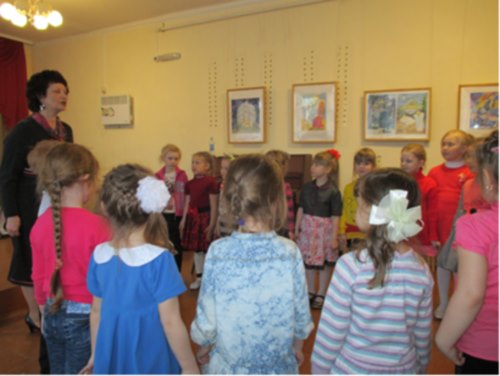       30 марта для детей отделения раннего эстетического развития был проведен урок-концерт «Бах для самых маленьких».      Провела урок преподаватель ДШИ Гужева Александра Борисовна. Дети и их родители познакомились с творчеством гениального немецкого композитора И.С. Баха, услышали его произведения, исполненные учащимися школы Рябининой Элей и Волгиной Настей.      Дети поучились танцевать старинный французский танец менуэт. Огромное впечатление на детей произвело звучание органа, которое они услышали в видеозаписи.        Хочется верить, что великая классическая музыка  Иоганна Себастьяна Баха оставит свой след в сердцах детей на всю жизнь.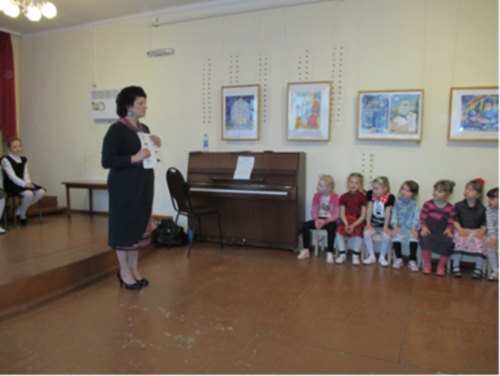 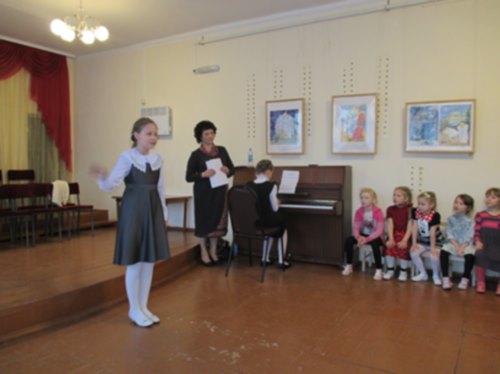 